Complete with the words in the box.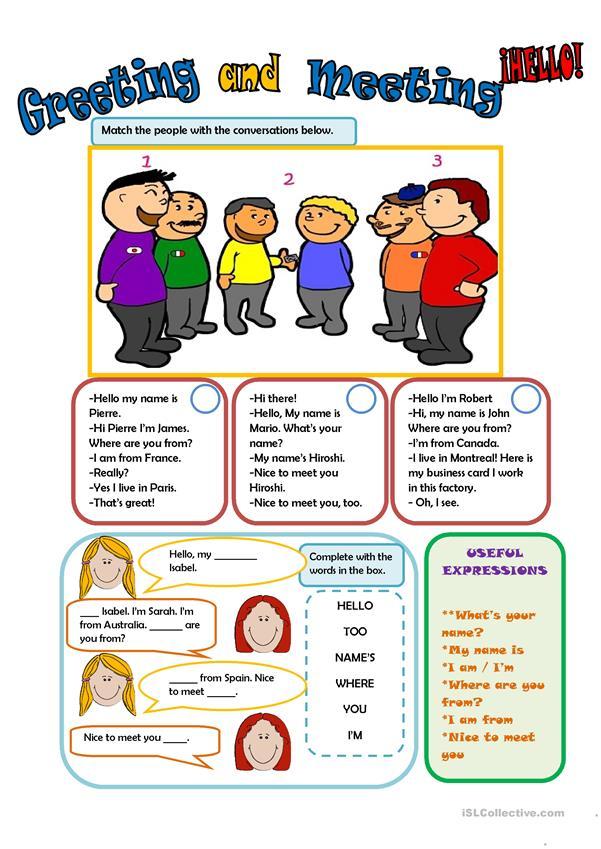 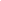 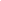 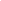 Find the words in the puzzle and write in the boxes.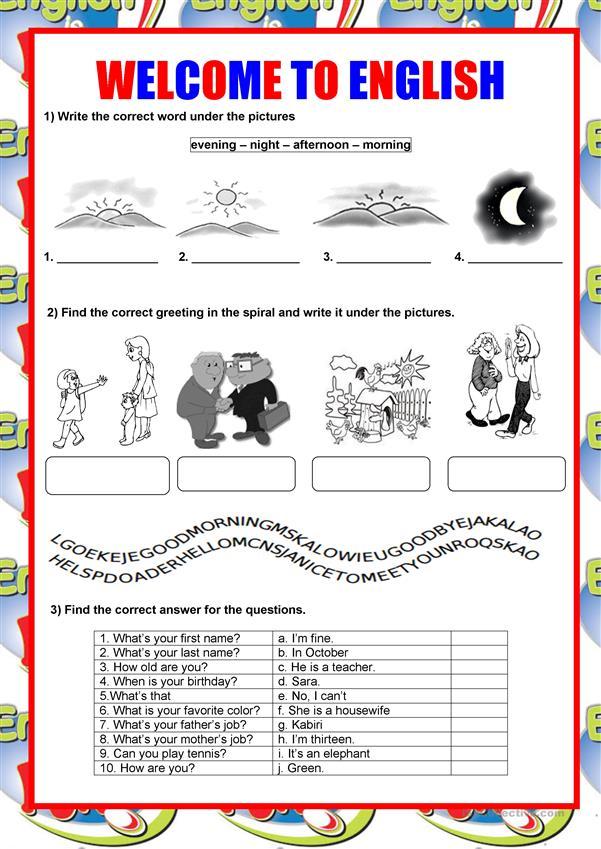 Answer KeyComplete with the words in the box.Hello, my name is IsabelHello, Isabel. ... Where are you from?I’m from Spain. Nice to meet you.Nice to meet you, too.Find the words in the puzzle and write in the boxes.Goodbye		Nice to meet you		Goodmorning			Hello		Name: ____________________________    Surname: ____________________________    Nber: ____   Grade/Class: _____Name: ____________________________    Surname: ____________________________    Nber: ____   Grade/Class: _____Name: ____________________________    Surname: ____________________________    Nber: ____   Grade/Class: _____Assessment: _____________________________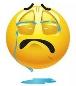 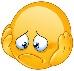 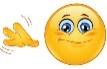 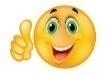 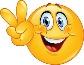 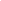 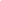 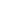 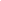 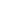 Date: ___________________________________________________    Date: ___________________________________________________    Assessment: _____________________________Teacher’s signature:___________________________Parent’s signature:___________________________